							2014-11-11Pressmeddelande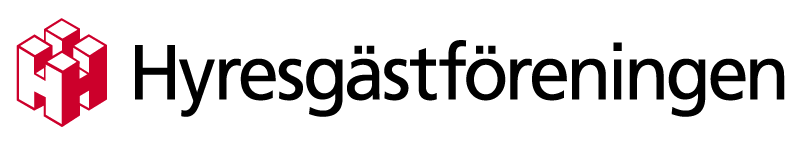 Lessebo är sammanlagt dyrast i länetFör en genomsnittlig trerumslägenhet får man i Lessebo varje månad betala 741 kronor mer än i Ljungby för avgifter och taxor. På ett år blir det 8 895 kronor.Slutrapporten från Nils Holgesson säger att skillnaden mellan kommunerna i Kronobergs län är stor. 
Rapporten har gjorts i 19 år och under denna tid har avgifter och taxor stigit betydligt mer än 
konsumentprisindex. – Ofta beror de höga priserna på att konkurrenssituationen är bristande, vilket gör att konsumenterna har små möjligheter att påverka. En stor del av hushållens ekonomi går till taxor och avgifter. Nu är det dags för fastighetsägarna att också sätta press på kommunerna för att sätta stopp för denna utveckling, säger Björn Johansson, ordförande Hyresgästföreningen region Sydost.Kommuner med högst månadskostnad för en vanlig trerumslägenhet
Kommuner med lägst månadskostnad för en vanlig trerumslägenhetFör mer information kontakta: 
Björn Johansson, ordförande Hyresgästföreningen region Sydost på telefon 0702-75 30 72 Fakta om rapporten:I Nils Holgerssonrapporten ”flyttas” en flerbostadsfastighet genom landet och kostnaderna för el och fjärrvärme, sophämtning, vatten och avlopp jämförs. Årets resultat har presenterats i omgångar. Detta är slutrapporten som slagit ihop avgifterna och taxorna.Organisationerna bakom rapporten: Fastighetsägarna, HSB, Hyresgästföreningen, Riksbyggen och SABO. EKAN-gruppen gör faktainsamling, sammanställning och analys av materialet. Prisjämförelser mellan kommuner samt mellan leverantörer finns på www.nilsholgersson.nu1.Lessebo2 143 kr2.Tingsryd1 921 kr3.Älmhult1 908 kr1.Ljungby1 402 kr2.Växjö1 726 kr3.Markaryd1 797 kr